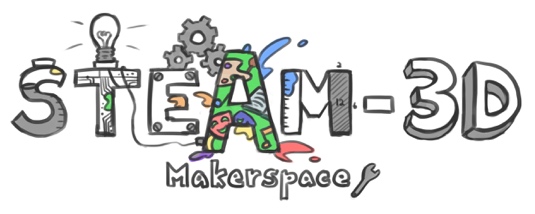 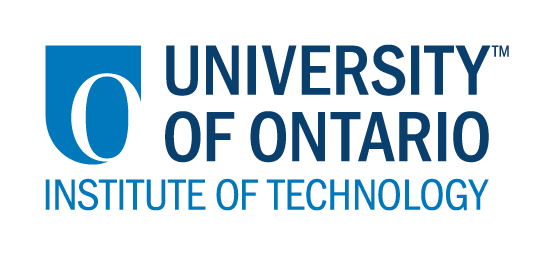 Projet Makerspaces CODE/MOE/UOIT Plan de leçon : 6ième année – l’électricitéIdées maîtresses :A. L’énergie électrique peut être convertie en diverses formes d’énergie.Objectifs de la leçon:Permettre aux étudiants de développer des compétences de vie importantes grâce à la collaboration, à la créativité et à l'innovation.Permettre aux étudiants d'être impliqués dans l'enquête et l'apprentissage par problèmePermettre aux étudiants d'encourager l'application de connaissances et de compétences nouvelles et antérieures pour développer leurs intérêts et leur engagement par l'apprentissageAttentes du curriculum :Démontrer une compréhension des principes de l’énergie électrique et des transformations de diverses formes d’énergie en électricité et vice-versa. (Idées maîtresses A et B)Contenus d’apprentissages :Concevoir et construire des circuits électriques simples (p. ex., circuit en série, circuit en parallèle), comparer leurs caractéristiques et décrire la fonction de leurs composantes. Utiliser la démarche de recherche pour explorer l’électricité statique.Idées maîtresses :A. L’énergie électrique peut être convertie en diverses formes d’énergie.Objectifs de la leçon:Permettre aux étudiants de développer des compétences de vie importantes grâce à la collaboration, à la créativité et à l'innovation.Permettre aux étudiants d'être impliqués dans l'enquête et l'apprentissage par problèmePermettre aux étudiants d'encourager l'application de connaissances et de compétences nouvelles et antérieures pour développer leurs intérêts et leur engagement par l'apprentissageAttentes du curriculum :Démontrer une compréhension des principes de l’énergie électrique et des transformations de diverses formes d’énergie en électricité et vice-versa. (Idées maîtresses A et B)Contenus d’apprentissages :Concevoir et construire des circuits électriques simples (p. ex., circuit en série, circuit en parallèle), comparer leurs caractéristiques et décrire la fonction de leurs composantes. Utiliser la démarche de recherche pour explorer l’électricité statique.Buts d’apprentissages :« On apprend a… »Nous apprenons à utiliser la résolution de problèmes technologiques pour construire et comprendre des circuits utilisant différentes applications de pâte à modeler  isolante et conductrice.Critères de succès :  « On va avoir du succès quand… »1. Je peux identifier et décrire les circuits parallèles et en série2. Je peux décrire comment construire un circuitAperçu de la leçon :Lorsque vous construisez votre circuit, vous devez continuellement enquêter sur le flux électrique qui coïncide avec les matériaux afin de s'assurer que la LED s'allume.Aperçu de la leçon :Lorsque vous construisez votre circuit, vous devez continuellement enquêter sur le flux électrique qui coïncide avec les matériaux afin de s'assurer que la LED s'allume.Matériaux et technologie à employer :  Des pilesDes lumières LEDDe la pâte à modeler conductriceDe la pâte à modeler isolanteFils conducteursMatériaux et technologie à employer :  Des pilesDes lumières LEDDe la pâte à modeler conductriceDe la pâte à modeler isolanteFils conducteursAccommodations/Modifications :  - Matériaux fournis- De l’aide quand c’est nécessaire- Peut inciter les élèves à essayer de faire fonctionner  la lumière LED par des circuits parallèle et en sérieLa leçon sera différenciée par :Le processus, spécifiquement : 
de temps en plusL’environnement, spécifiquement : 
les élèves qui ont besoin d’un espace silencieux peuvent travailler chez le SERTMINDS ON:  MINDS ON:  Pendant cette phase, l’enseignant (e) pourra : • Activer les connaissances préalables des élèves; • Engager les élèves en posant des questions qui suscitent la réflexion ;• Recueillir des données d'évaluation diagnostique et / ou formative par l'observation et l’interrogatoire ; • discuter et clarifier les tâches. Pendant cette phase, les étudiant (e)s pourraient • participer en discussions ; • proposer des stratégies ; • Interroger le professeur et ses camarades de classe ; • Faire des liens et réfléchir sur l'apprentissage antérieur.Décrivez comment vous allez introduire l'activité d'apprentissage à vos élèves. Quelles questions clés poseriez-vous ? Comment allez-vous recueillir des données diagnostiques ou formatives sur les niveaux actuels de compréhension des élèves ? Comment les élèves seront-ils groupés ? Comment les documents seront-ils distribués ?- Afficher des vidéos au sujet de la façon de construire un circuit- Ensuite, démontrez comment construire un circuit parallèle et en série- Travail en groupes- Temps alloué pour terminer la tâcheL'évaluation peut se faire par observation, conversation et / ou rubrique / liste de contrôle pour le produit final.Décrivez comment vous allez introduire l'activité d'apprentissage à vos élèves. Quelles questions clés poseriez-vous ? Comment allez-vous recueillir des données diagnostiques ou formatives sur les niveaux actuels de compréhension des élèves ? Comment les élèves seront-ils groupés ? Comment les documents seront-ils distribués ?- Afficher des vidéos au sujet de la façon de construire un circuit- Ensuite, démontrez comment construire un circuit parallèle et en série- Travail en groupes- Temps alloué pour terminer la tâcheL'évaluation peut se faire par observation, conversation et / ou rubrique / liste de contrôle pour le produit final.ACTION:  ACTION:  Pendant cette phase, l’enseignant (e) pourra : • Poser des questions ; • Clarifier les idées fausses, en redirigeant les élèves par questionnement ; • Répondre aux questions des élèves (mais éviter de fournir une solution au problème)• observer et évaluer ; • Encourager les élèves à représenter leur pensée de façon concrète et / ou avec des dessins ; • Encourager les élèves à clarifier leurs idées et à poser des questions à d'autres élèves.Pendant cette phase, les étudiant (e)s pourraient • Représenter leur pensée (en utilisant des nombres, des images, des mots, des manipulatifs, des actions, etc.) ;• Participer activement à des groupes entiers, de petits groupes ou en groupes indépendants ;• Expliquer leur pensée au professeur et à leurs camarades de classe ; • Explorer et développer des stratégies et des concepts. 
Décrivez les tâches dans lesquelles vos élèves seront engagés. Quelles idées fausses ou difficultés pensez-vous qu'ils pourraient rencontrer ? Comment est-ce qu’ils/elles vont démontrer leur compréhension du concept ? Comment allez-vous recueillir vos données d'évaluation (par exemple, liste de contrôle, anecdotes) ? Quelles activités allez-vous fournir pour aller plus loin ?- Inviter les élèves à construire un circuit en série et  en parallèle- Demandez pourquoi ça fonctionne, et si vous changez quelque chose, pourquoi il continuera ou ne continuera pas à fonctionner
Décrivez les tâches dans lesquelles vos élèves seront engagés. Quelles idées fausses ou difficultés pensez-vous qu'ils pourraient rencontrer ? Comment est-ce qu’ils/elles vont démontrer leur compréhension du concept ? Comment allez-vous recueillir vos données d'évaluation (par exemple, liste de contrôle, anecdotes) ? Quelles activités allez-vous fournir pour aller plus loin ?- Inviter les élèves à construire un circuit en série et  en parallèle- Demandez pourquoi ça fonctionne, et si vous changez quelque chose, pourquoi il continuera ou ne continuera pas à fonctionnerCONSOLIDATION:  Réflexion et ConnectionCONSOLIDATION:  Réflexion et ConnectionPendant cette phase, l’enseignant (e) pourra : • Encourager les élèves à expliquer une variété de stratégies d’apprentissage ; • Demander aux élèves de défendre leurs procédures et de justifier leurs réponses ; • Clarifier les malentendus ; • Relier des stratégies et des solutions à des types de problèmes similaires afin d'aider les élèves à généraliser les concepts ; • Résumer la discussion et mettre l'accent sur des points ou des concepts clés.Pendant cette phase, les étudiant (e)s pourraient: • Partager leurs découvertes ; • Utilise une variété de représentations concrètes pour démontrer leur compréhension• justifier et expliquer leurs pensées ; • réfléchir sur leurs apprentissages.
Comment choisirez-vous les élèves ou les groupes d'élèves qui doivent partager leur travail avec la classe (ex. Montrer une variété de stratégies, montrer différents types de représentations, illustrer un concept clé) ? Quelles questions clés poseriez-vous pendant le débriefing ? - Qu'est-ce qu'ils auraient changé pour améliorer le circuit, ou le faire fonctionner?- Quels étaient les autres facteurs que les étudiants ne pensaient pas (quantité de pâte à modeler nécessaire, etc.)
Comment choisirez-vous les élèves ou les groupes d'élèves qui doivent partager leur travail avec la classe (ex. Montrer une variété de stratégies, montrer différents types de représentations, illustrer un concept clé) ? Quelles questions clés poseriez-vous pendant le débriefing ? - Qu'est-ce qu'ils auraient changé pour améliorer le circuit, ou le faire fonctionner?- Quels étaient les autres facteurs que les étudiants ne pensaient pas (quantité de pâte à modeler nécessaire, etc.)